.Dance starts on Lyrics. Approx. 22 seconds[1-8]	SIDE, BEHIND, ¼, SIDE, BEHIND, ¼, ¼ PIVOT, CROSS, ½, 1/8 FWD[9-16]	FWD, ¼, BACK, BACK, SIDE, FWD, WALK, WALK, RUN BACK*, ¼ SIDE[17-24]        	EXTEND ARM CLICK, 3/8 SWEEP, CROSS, SIDE, BEHIND, SWEEP BEHIND, SIDE, CROSS[25-32]	BACK, REPLACE, 1 ½ TRIPLE, BACK, REPLACE, FWD, SWEEP, CROSS, ¼ BACK(optional step to replace the 1 ½ triple: ½ turn lock shuffle back)[32]countsRestart: Wall 3; dance to count 16&(*), then Restart to back wall.Finish: Dance to count 17 looking toward the front wall as you clickJoshua Talbot - +61 407 533 616 - www.jbtalbot.com - jbtalbot@iinet.net.auLast Update – 31st Oct 2016Break On Me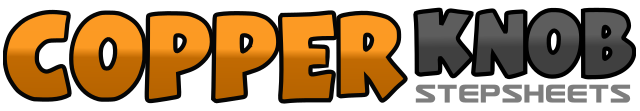 .......Count:32Wall:4Level:Intermediate.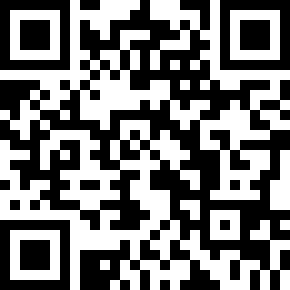 Choreographer:Joshua Talbot (AUS) - September 2016Joshua Talbot (AUS) - September 2016Joshua Talbot (AUS) - September 2016Joshua Talbot (AUS) - September 2016Joshua Talbot (AUS) - September 2016.Music:Break on Me - Keith Urban : (Album: Ripcord - iTunes)Break on Me - Keith Urban : (Album: Ripcord - iTunes)Break on Me - Keith Urban : (Album: Ripcord - iTunes)Break on Me - Keith Urban : (Album: Ripcord - iTunes)Break on Me - Keith Urban : (Album: Ripcord - iTunes)........12&Step R to R, step L behind R, ¼ R step L fwd34&Step L to L, step R behind L, ¼ L step L fwd567Step R fwd, ¼ turn L taking weight L, cross step R over L,8&1¼ R step L back, ¼ R step R to R, 1/8 R step L fwd (4.30pm)2&3Step R fwd, ¼ R step L back, step R back (6.30pm)4&5Step L back, 1/8 R step R to R (straightening to 9pm), 1/8 R step L fwd (10.30pm)67Walk fwd R, walk fwd L (10.30pm)8&1Step R back, step L back (*), ¼ turn R step R to R (1.30pm)23Extend R arm to R side and click, replace weight L as you make a 3/8 sweep turning R (9pm)4&5Cross step R over L, step L to L, step R behind L6&7Sweep L around to step behind R, step R to R, cross step/touch L over R8¾ unwind R taking weight L123&4Rock R back, replace weight L, ½ L step R back, ½ L step L fwd, ½ L step R back5678&Rock L back, replace weight R, step L fwd, sweep R around and cross step over L, ¼ R step L back